1 STATION INFO2 TELEMETRY3 BROWSEStation info - map view · info · telemetry · weather · raw · status · beacons · messages · bulletins · browse · moving · my accountTop of FormCallsign, ship name or locator:   Clear       Completed generating statistics (took 0.283 s).Bottom of FormIt is possible to search using wildcards (*?) after a prefix. Example: OH*APRS station DL7AD-12  - show graphs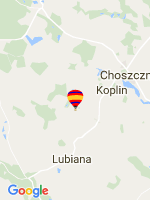 Stations near current position of DL7AD-12 - show moreStations which heard DL7AD-12 directly on radio – 
Only position packets which were originated by the station are shown here. The range statistics show some extra long hops, because some digipeaters do not correctly add themselves to the digipeater path. Please check the raw packets.About this siteThis page shows real-time information collected from the Automatic Position Reporting System Internet network (APRS-IS). APRS is used by amateur (ham) radio operators to transmit real-time position information, weather data, telemetry and messages over the radio. A vehicle equipped with a GPS receiver, a VHF transmitter or HF transceiver and a small computer device called a tracker transmits it's location, speed and course in a small data packet, which is then received by a nearby iGate receiving site which forwards the packet on the Internet. Systems connected to the Internet can send information on the APRS-IS without a radio transmitter, or collect and display information transmitted anywhere in the world.FAQ · Blog · Discussion group · Linking to aprs.fi · AIS sites · Service status · Database statistics · Advertising on aprs.fi · Technical details · API · Change log · Planned changes · Credits and thanks · Terms Of Service · iPhone/iPad APRSTelemetry - map view · info · telemetry · weather · raw · status · beacons · messages · bulletins · browse · moving · my accountTop of FormCallsign:   ClearCompleted generating statistics (took 0.016 s).Start date (YYYY-MM-DD HH:MM):
 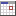 End date (YYYY-MM-DD HH:MM):
 Bottom of FormIt is possible to search using wildcards (*?) after a prefix. Example: VK*Telemetry from DL7AD-12  - infoTelemetry history graphs for DL7AD-12[24 hours · 48 hours · week · month · year]DL7AD-12 Vbat 2017-03-04 09:59:52 -> 2017-03-04 16:58:12 CETBROWSE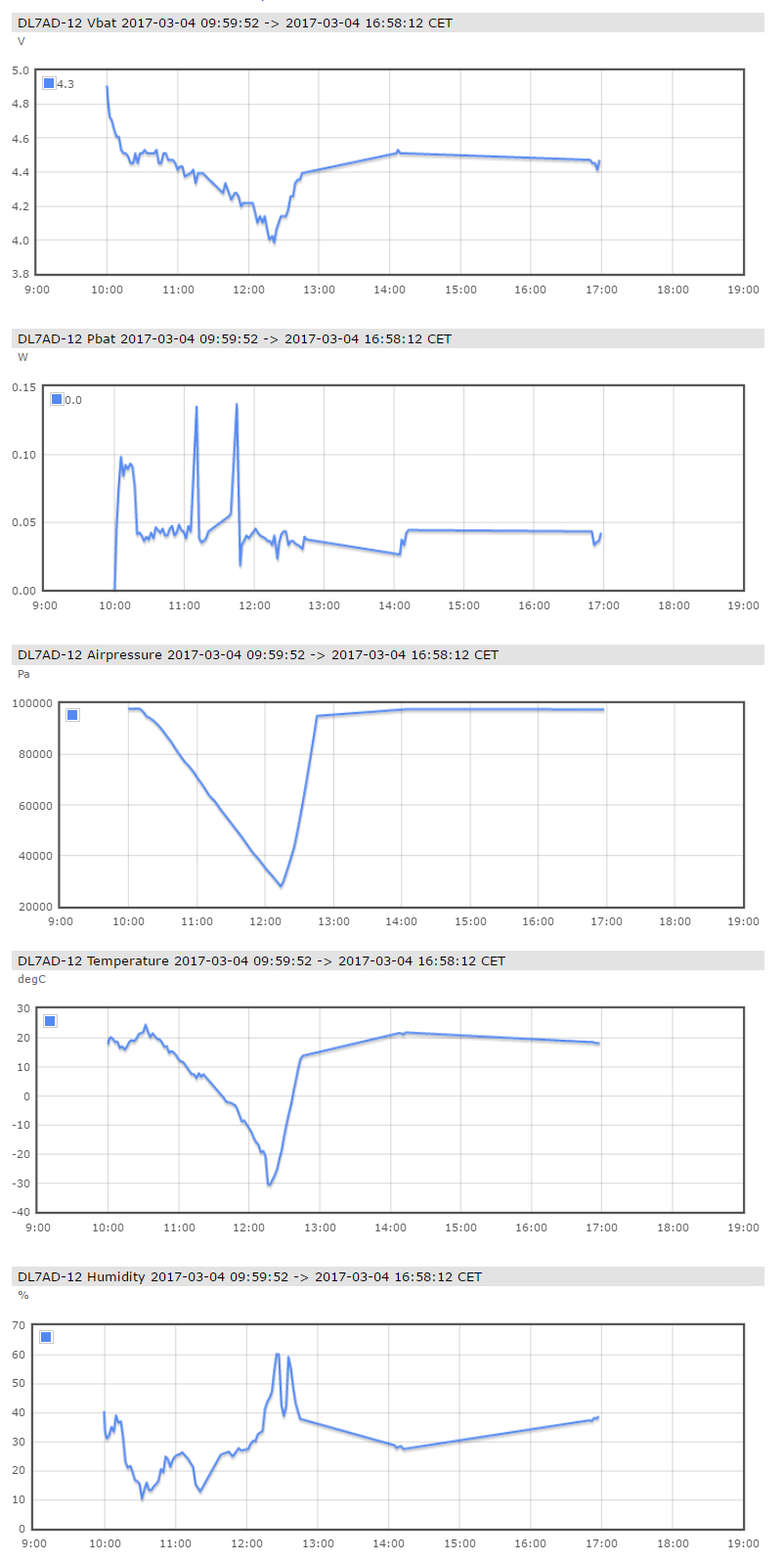 This page shows APRS bulletin and announcement messages from the last 24 hours.Please select a specific bulletin group:
    all APRS CNTST FRA IGI LOCAL LUX MAREA SO SYDTD SYDWX USA WXBLN XBLNComment:SATS 0 GPS LOSS 42 PegasusLocation:53°08.90' N 15°20.68' E - locator JO73QD15IO - show map - static map
5.6 km Southwest bearing 246° from Choszczno, Powiat choszczeński, West Pomeranian Voivodeship, Poland [?]
10.6 km Southeast bearing 116° from Dolice, Powiat stargardzki, West Pomeranian Voivodeship, Poland
61.1 km Southeast bearing 120° from Szczecin, Szczecin, West Pomeranian Voivodeship, Poland
134.7 km Northwest bearing 308° from Poznań, Poznań, Greater Poland Voivodeship, PolandLast position:2017-03-05 14:17:56 CET (23h19m ago)
2017-03-05 14:17:56 CET local time at Choszczno, Poland [?]Altitude:73 mLast telemetry:2017-03-05 14:17:56 CET (23h19m ago) – show telemetry
Vbat: 4.433 V, Pbat: 0.058 W, Airpressure: 98062.500 Pa, Temperature: 30.700 degC, Humidity: 8.500 %Device:KT5TK/DL7AD: Pecan Pico APRS Balloon Tracker (tracker)Last path:DL7AD-12>APECAN via DB0BAR,WIDE1*,qAR,DL2BWO-13 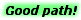 Positions stored:1375Packet rate:189 seconds between packets on average during 1320 seconds.Other SSIDs:DL7AD DL7AD-11 DL7AD-14 DL7AD-7 DL7AD-8 DL7AD-9callsigndistancelast heard - CETcallsigndistancelast heard - CETWM23531184.8 km 258°2017-02-21 13:16:39SQ1HMA11.8 km 193°2017-02-11 20:43:46SQ1FYB14.1 km 275°2017-02-18 15:00:06SQ1PTO-518.4 km 46°2017-03-03 20:27:38M2143600_18.7 km 253°2017-02-18 14:11:51WM214358219.7 km 130°2017-02-25 01:33:26WM231372821.1 km 310°2017-02-25 13:20:36M182369823.0 km 23°2017-02-21 01:14:10WM182369823.1 km 22°2017-02-21 01:13:51SQ2RBY-927.3 km 310°2017-03-03 17:06:24SQ1FTK-1027.6 km 312°2017-03-06 12:42:24SQ1FTK-527.7 km 312°2017-03-05 19:24:21FW06328.6 km 318°2017-03-06 13:35:40SR1NRS29.5 km 316°2017-03-06 13:07:45439.200-S29.6 km 317°2017-03-06 13:11:23SR1NRN29.7 km 237°2017-03-06 10:55:20SQ1RET-1029.8 km 237°2017-02-28 15:40:00M214360029.9 km 316°2017-02-19 18:32:08SQ1FYB-1229.9 km 316°2017-03-02 23:52:15M235311429.9 km 316°2017-02-19 18:35:03callsignpktsfirst heard - CETlast heardlongest(tx => rx)longest at - CETSR3NJE22017-03-04 10:26:332017-03-04 12:40:13JO73PC > JO72PI86.0 km 183°2017-03-04 12:40:13DB0FUZ12017-03-04 10:11:572017-03-04 10:11:57JO72AK > JO62TK31.3 km 267°2017-03-04 10:11:57DM0DM142017-03-03 17:21:412017-03-03 18:46:05JO62QL > JO62RM4.9 km 27°2017-03-03 17:23:49DB0BAR52017-03-05 13:55:562017-03-05 14:17:56JO73QD > JO62TP129.3 km 245°2017-03-05 14:17:56SR3NDG12017-03-04 10:53:532017-03-04 10:53:53JO72BQ > JO72OS73.2 km 85°2017-03-04 10:53:53SR1NRC102017-03-04 10:27:562017-03-04 12:41:52JO73QD > JO72EU69.1 km 244°2017-03-04 12:41:52SP3YEE12017-03-04 12:33:462017-03-04 12:33:46JO73PC > JO82KL130.6 km 123°2017-03-04 12:33:46DL2BWO-13102017-03-04 10:15:542017-03-04 12:35:46JO73PC > JO62SQ126.6 km 248°2017-03-04 12:35:46DJ9ZZZ-1022017-03-04 11:03:542017-03-04 11:11:00JO72CR > JO61OI169.7 km 204°2017-03-04 11:03:54DM2JUF-1342017-03-04 10:45:532017-03-04 11:17:16JO72ES > JO62SQ55.3 km 258°2017-03-04 11:17:16DO7SRB-1052017-03-04 10:23:552017-03-04 10:47:54JO72AO > JO72GN34.4 km 98°2017-03-04 10:37:55SQ1FTK-1032017-03-04 12:43:402017-03-05 12:19:25JO73QD > JO73MH28.7 km 314°2017-03-04 12:43:40DL1SWB-1062017-03-04 10:57:542017-03-04 11:17:18JO72ES > JO53QH211.8 km 288°2017-03-04 11:17:18DH3SUP-1012017-03-04 11:00:022017-03-04 11:00:02JO72CR > JO53UP191.7 km 302°2017-03-04 11:00:02SQ1FYB-4102017-03-04 14:05:342017-03-04 16:58:12JO73QD > JO73MI31.8 km 313°2017-03-04 16:56:22Comment:SATS 0 GPS LOSS 42 PegasusLocation:53°08.90' N 15°20.68' E - locator JO73QD15IO - show map - static map
5.6 km Southwest bearing 246° from Choszczno, Powiat choszczeński, West Pomeranian Voivodeship, Poland [?]
10.6 km Southeast bearing 116° from Dolice, Powiat stargardzki, West Pomeranian Voivodeship, Poland
61.1 km Southeast bearing 120° from Szczecin, Szczecin, West Pomeranian Voivodeship, Poland
134.7 km Northwest bearing 308° from Poznań, Poznań, Greater Poland Voivodeship, PolandLast position:2017-03-05 14:17:56 CET (23h37m ago)
2017-03-05 14:17:56 CET local time at Choszczno, Poland [?]Last telemetry:2017-03-05 14:17:56 CET (23h37m ago)
2017-03-05 14:17:56 CET local time at Choszczno, Poland [?]Altitude:73 mProject:http://aerocene.oValues:Vbat: 4.433 V (TLM: 4433 EQN: 0,0.001,0)
Pbat: 0.058 W (TLM: 58 EQN: 0,0.001,0)
Airpressure: 98062.500 Pa (TLM: 7805 EQN: 0,12.5,500)
Temperature: 30.700 degC (TLM: 1307 EQN: 0,0.1,-100)
Humidity: 8.500 % (TLM: 85 EQN: 0,0.1,0)Bulletins and announcements sent by stations within 500 km from your locationBulletins and announcements sent by stations within 500 km from your locationBulletins and announcements sent by stations within 500 km from your locationBulletins and announcements sent by stations within 500 km from your locationcallsignIDmessageageDB2HTABLN0DB2HTA, Herby looking for Olivia mode QSO, db2hta@darc.de19h54mDH3PAEBLN1WXBLNEs treten Windböen mit Geschwindigkeiten bis 60 km/h (17m/s, 33kn,13m11sDH3PAEBLNWXBLNAmtliche WARNUNG vor WINDBÍEN gültig bis 05.03.2017 03:00 Uhr6m32sF5KMBBLN1Salon de la Radio F5KMB -4 Mars 2017- Dpt 60 Clermont www.f5kmb.org4h38mF8ARO-ABBLN1FRABulletin APRS Groupe FRA - France -17h7mF8ARO-ABBLN2FRA[CQSRVR-FR] Service CQ Serveur APRS17h7mF8ARO-ABBLN3FRAEnvoyer vers [CQSRVR-FR] suivi [CQ groupe message]17h7mF8ARO-ABBLN4FRA[MAIL-FR] Service Mail APRS17h7mF8ARO-ABBLN5FRAEnvoyer vers [MAIL-FR] suivi [mail.domaine.com message]17h7mF8ARO-ABBLN6FRA[QUI-FR] Service Annuaire APRS17h7mF8ARO-ABBLN7FRAEnvoyer vers [QUI-FR] suivi [F indicatif]17h7mF8ARO-ABBLNAFRADMR BrandMeister France - TG 208 -17h7mHB9BA-4BLN1SOMittwoch Stamm HB9BA ab 20 Uhr53m39sHB9DTX-3BLN1cntstContest VHF-UHF 3-4 mars, 14h-14h UTC22h57mLX0APR-2BLNDIGIPse use WIDEx-x & LUXx-x only , TNX7h54mLX6K-10BLN1the RL QSL Service :http://www.qsl.rlx.lu/6h23mLX6K-10BLNALUXhttp://xlx.epf.lu/xlx270/index.php6m20sBulletins (BLN0 - BLN9)Bulletins (BLN0 - BLN9)Bulletins (BLN0 - BLN9)Bulletins (BLN0 - BLN9)callsignIDmessageage9Z4RG-6BLN0APRS IGate 144.390MHz SGate 145.825MHz4m49sAC9HP-1BLN0FREE AMATEUR TESTING @ AIM MARCH 16th at 6pm www.indianaelmernetwork.us for more info47m7sAC9HP-1BLN2Free Amateur Radio Classes see HCARS.ORG for more info15m37sCX2SA-ABBLN1((((((( CX2SA - Salto Uruguay ))))))) http://www.cx2sa.org8m30sCX2SA-ABBLN2CX2SA-EM APRS Email - Example> your@maildomain Hello World!8m28sCX2SA-ABBLN3Send message to CX2SA-WI like: F callsign to WHO-IS info8m26sCX2SA-ABBLN4((( CX2SA-S1 ))) iAPRS Network http://www.iaprs.net8m24sCX2SA-ABBLN5DOWNLOAD latest iAPRS servers list at http://cx2sa.org/SERVERS.TXT8m22sCX2SA-ABBLN6New APRSWW 3.0.0.0 Virtual WX station at http://cx2sa.org8m20sEA8ADH-15BLN1WWW.RADIOCLUBFAYCANES.ES15h31mEA8ADH-15BLN2prueva el rapetidor de HF 29.670 tu RX 29.570 Tu TX ToNo= 146.215h31mI8ULUBLN3Attivo Hotspot MMDVM-DMR C4FM YSF D-Star P25, 430.000Mhz4h23mKD5NJR-6BLN0Mondays at 2015 : DMR Net on Statewide TG46m53sKD5NJR-6BLN1Thursday 8pm ARES Net 147.390 or 443.85043m23sKD5NJR-6BLN3Mondays at 2115 : D-Star Net 52C or Echolink 720346m23sKP4DMR-1BLN5Hello to everyone here in Puerto Rico with APRS Gateway.73 '2m32sM0OLIBLN1IOW testing!5h3mN4SARBLN2Escambia ARES NET Mondays 193058m16sN4SARBLN5Five FLAGS ARA meeting 1stT THURSDAY at Golden Corral16m45sN7FMH-15BLN1Thurs900day!25mN7FMH-15BLN2Tues220day!25mN7GWTBLN0ENARS Friday night Net, 7pm 147.18+ pl114.812m24sN8RSH-1BLN1OAARS Monday Night Talknet 8:00PM EST on 146.94017m44sSV2HRT-15BLN1DXSpider_Node=sv2hrt.ath.cx:7300_AGWDXCenter_N1MM_Logger32_etc6m1sW0CHP-10BLN0W0CHP-10 US weather forecast via APRS message.1h54mW0CHP-10BLN1Send a message to W0CHP-10 for a weather forecast at your location.1h54mW0CHP-10BLN2Many more commands available...use 'help'1h54mWA1GOV-10BLN1APRS to Twitter Gateway-Send an APRS message to WA1GOV-1018m42sWA1GOV-10BLN2Your call and message will appear as a tweet from @wa1gov18m37sWA4MJMBLN5TRAIN S&R 0304176m59sWXBOTBLN0WxBot 1.24 US weather forecast via APRS message.9m13sWXBOTBLN1Send a message to WXBOT for a weather forecast at your location.9m13sWXBOTBLN2see https://sites.google.com/site/ki6wjp/wxbot9m13sWXYOBLN0WxBot 1.22 RO weather forecast via APRS message.44m7sWXYOBLN1Send a message to WXYO for a weather forecast at your location.44m7sWXYOBLN2see https://sites.google.com/site/ki6wjp/wxbot44m7sYY5ADMBLN1test8h11mAnnouncements (BLNA - BLNZ)Announcements (BLNA - BLNZ)Announcements (BLNA - BLNZ)Announcements (BLNA - BLNZ)callsignIDmessageageEA5GFY-15BLNARADAR 24 Hours Weather via APRS On-Line Web http://qrz.com/call/EA5GFY14h13mVK5RHO-1BLNBJoin the Email Group aprs.net.au/mailman/listinfo/ozaprs25m47sWA7NWP-6BLNXpse msg wa7nwp-6 on aprs if you see this18h25mOther groupsOther groupsOther groupsOther groupscallsignIDmessageageIK3SVWBLN1-05SISMA *Papua New Guinea* MW=6.4 Prof=63Km 05-03 22:47UTC13h46mIK3SVWBLN1MAREAVenezia 6/3 min=-5cm@12:25 max=75cm@19:45 min=45cm@00:404h15mIK3SVWBLN2MAREAVenezia 6/3 max=75cm@19:45 min=45cm@00:40 max=55cm@06:2514m24sIR0UGN-1BLNSatGate UISS active at JN62JE - Scandriglia(RI) - http://www.kwos.it11m17sKA8YES-6BLNSatGate West Virginia EN90ri7m19sNEUTBAYBLN1SYDWXSydney Forcast 7th 24C Possible shower.5h58mNEUTBAYBLN2SYDTDTide 0.92M, Vis 25Km, Cloud 05 Okt, Air Qual 26, UV idx 0.04sPSATBLN0USAPSK31 435.35 Up on 28.1221h47mPSATBLN1USAPCSAT.APRS.ORG21h48mPY5APO-10BLNPR REER ADJUNTO MUNIC ARAPOTI PY5HT 042-99915-99998mPY5SG-13BLNO CRAFI em Foz do Iguacu, apoiando tambem os modos digitais.10m1sPY5YAM-10BLNPR REER SUPERVISOR 11Š e 12Š CORPDEC PY5VE (46)98813-751315m46sW2WCC-1BLN AGC ARES net QNI to KD2LBU-511h38mYM2KDUBLN APRSSabitte YM2KDU,WIDE2-2 Mobilde WIDE1-1,WIDE2-24m3sYM2KY-1BLN1LOCALBolge Aprs Frekanslari .... 144.800-432.500mhz3m59s